RANATHUNGA  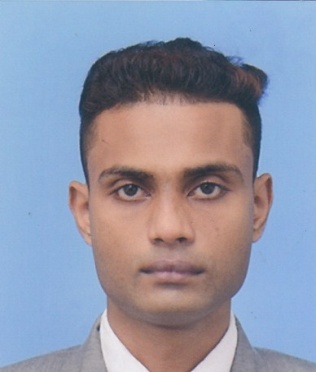 SRI LANKA.Email: ranathunga.380048@2freemail.com ACADEMIC QUALIFICATIONS :  Saranath M.V,Kuliyapitiya,Sri Lanka (2014)G.C.E. Advanced level (Sinhala medium)Physics                                           SGeneral English                          SGeneral Knowledge test         38 Pannala National School,Pannala,Sri Lanka (2011) G.C.E. Ordinary level (Sinhala medium)Buddhism			A                  Sinhala Language & Lit.	A        History			B                                         English			C                                          Mathematics			C                               Science			C                                        Geography			C                                 I.C.T.				S                                             ACHIEVEMENTS & CERTIFICATES:I have successful completed Higher National Diploma in National Institute of Business Management (NIBM) Sri Lanka. {special knowledge for computer assembling,hardware and repairing}Certificate in MOLECULAR GENETICS (University of Sri Jayawardenepura).Certificate in Daham School Examination(Kithalahitiyawa Sri Sarananda Daham School) Sri Lanka.Certificate in Drama events.Certificate in Cricket events.Certificate in School Sports meet Event.Working Experiences:I have one year working experience as a Supervisor & Purchasing Officer at DCRC (Dinoja Collision Repairing Center) in Sri Lanka. (2014.09.02 - 2015.10.15)I have one year working experience as a Air ticketing executive at Sumaga Travels & Tours in Sri Lanka.(2015.10.25 - 2016.11.01)I have one year working experience as a Cashier & Sales Manager at City Communication and Phone Shop,Pannala,Sri Lanka.(2016.12.10 - 2017.12.29)PERSONAL INFORMATION : Date of birth		: 17.08.1995Age			: 23 yearsGender		: MaleCivil status		: Single Nationality		: Sri Lankan Schools attended	: Giri/Pannala National School  Kuli/Saranath Maha Vidyalaya  I certify that the above information are true & correct to the best                                       of my knowledge..........................................................						.........................................................      Date									    Signature